Elterninformation für Juni            	       		                                                 Juni 2019Aufsichtspflicht und Verhaltensvereinbarungen:Unsere Schule wird um 7 Uhr aufgesperrt, damit die Buskinder nicht im Freien auf das Abholen der LehrerInnen warten müssen. Ab diesem Zeitpunkt hat unsere Schulwartin Maria Sperz die Aufsichtspflicht. Wenn die SchülerInnen ein entsprechend gutes Verhalten zeigen, dürfen sie in die Klassen gehen und sich dort auf den Unterricht vorbereiten. Wenn dies nicht der Fall ist, müssen sie in der Pausenhalle auf den Bänken sitzen und auf ihre Lehrerin warten. Die Aufsichtspflicht der Lehrkräfte beginnt um 7.35 Uhr! Viele LehrerInnen beginnen ihre Arbeit aber schon früher, damit der Schultag in Ruhe starten kann. Wir bitten die Eltern, deren Kinder zu Fuß in die Schule gehen, ihr Kind so von zu Hause wegzuschicken, dass es erst ab 7.35 Uhr in der Schule ist. DANKE! Die Aufsichtspflicht der Lehrkräfte endet, wenn das Kind das Schulhaus verlässt. Über das Verhalten beim Warten auf den Bus wird immer wieder ausführlich mit den Kindern gesprochen, wobei auch die LehrerInnen der 1. und 2. Klasse teilweise mit den Kindern auf den Bus warten.Ich möchte auch die Verhaltensvereinbarungen (Schulordnung) in Erinnerung rufen. An unserer Schule ist jegliche Gewalt, ob in körperlicher oder sprachlicher Form verboten und wird mit Konsequenzen bedacht, welche zu Strafübungen, Kind-Eltern-Lehrer-Direktor Gesprächen oder Ausschluss bei Schulveranstaltungen führen. Gleichzeitig bitte ich die Eltern um gemeinsame und direkte Problemlösung.Für den Monat Juni bitten wir euch um Flexibilität und Spontanität. Denn je nach Wetterlage werden die Klassenlehrer kurzfristig Veranstaltungen organisieren: Schwimmen im Freibad, Wandertage oder kleine Ausflüge. Die Klassenlehrer werden sich auf jeden Fall rechtzeitig mit euch in Verbindung setzen. Die Einteilung der Klassen und Lehrerinnen für das kommende Schuljahr wird im letzten Elternbrief bekannt gegeben!Folgende Beträge erlaube ich mir vom Konto abzubuchen.                Herzliche Grüße im Namen des Lehrerteams!  Bitte abschneiden, unterschreiben und beim Klassenlehrer abgeben!Ich habe die Elterninformation  gelesen und zur Kenntnis genommen! Name des Kindes:___________________________________________________, Klasse __________________Unterschrift der Erziehungsberechtigten: _________________________________________________________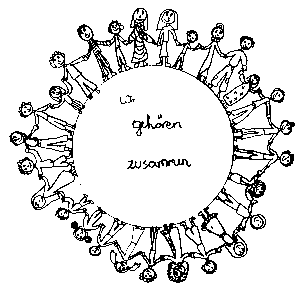 Volksschule Zell an der Pram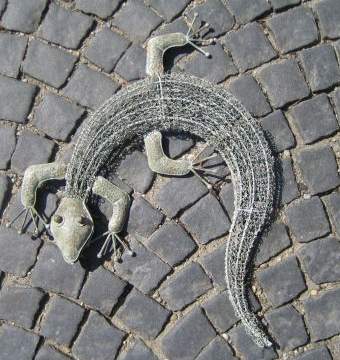 GeKoWir gehören zusammenGeKo4755 Zell an der Pram, Bgm.Felix Meier-Str.1                    Bezirk Schärding, Oberösterreich fon und fax:   07764/8478                                                                    Schulkennzahl: 414371E-Mail:           vs.zell.pram @ gmail.com                                           www.volksschule-zell.atGeKoDas ist losam/umam/umPräsentation der Young Caritas: Dafür laufen wir beim Laufwunder!Ein Hinweis: Bitte die Sponsorbeträge pro Runde erst mit der Laufbestätigung am nächsten Tag den Kindern geben!DO6. Juni um 10 UhrLAUFWUNDER- 2019:Wir hoffen auf schönes Wetter und viele Zuschauer bei unserem Benefizlauf!DO13. Juni ab 9.30 bis 12.00 Uhranschließend frei!Schultaschenfest: Die Schulanfänger besuchen uns in der SchuleMI19. JuniunterrichtsfreiFR21. JuniHallo Auto vom ÖAMTC für die 2. und 3. KlasseMI 26. Juni 2018SCHULFESTWir freuen uns schon sehr auf ein geselliges Beisammensein!MI3. Juli ab 18.00 UhrSchulmilch Mai – je nach Bestellung10,- € / 14,- €Autorenlesung mit Gabriele Rittig (gesponsert von Trafik Markl)  1,- €